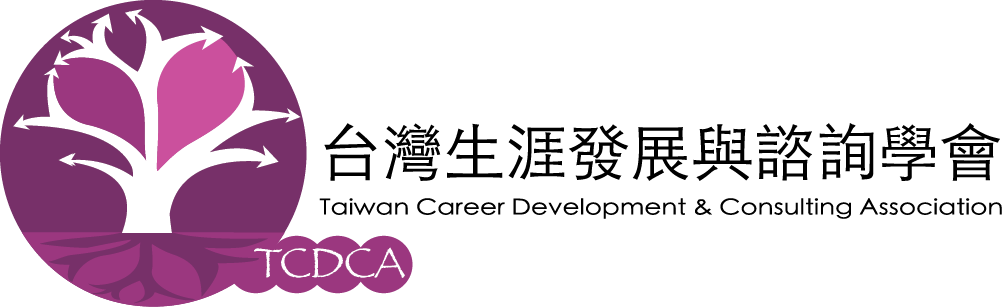 2018年會員大會暨「未來生涯新面貌」研討會論文徵稿台灣生涯發展與諮詢學會一、本研討會之目的在促進生涯教育與生涯諮商專業人員之專業素養，展現生涯專業在面對快速變遷的社會時，所激盪出的不同火花。傳統職場中的生涯新面貌與新興職場中多變的生涯想像，都為未來社會的生涯發展，帶入更多的開創性。藉由論文發表、評論與論壇對話、討論，分享生涯研究與實務成果，促進理論與實務交流，達到生涯知能推廣的效益。二、 作業時程：	 (一)論文摘要投稿截止日期：自即日起至2018年4月24日。 (二)論文錄取通知日期：2018年5月15日。三、 論文徵稿： (一)徵稿主題：本研討會規劃主題為「未來生涯新面貌」，徵求探討面對未來社會的生涯挑戰之各式論文，然其他生涯相關主題亦歡迎投稿，如：各年齡階段的生涯發展議題、各年齡階段的生涯諮商方法和策略，以及新興生涯發展與諮商議題。   (二)徵稿對象：全國大專院校教師、學者專家、實務工作者及研究生。 (三)徵稿方式：本次研討會論文摘要審查採電子郵件投稿方式，有意參與論文投稿者，請將「論文摘要投稿報名表」（附件），寄至本學會電子信箱：tcdcaservice@gmail.com。
信件主旨請標示：投稿「2018年會『未來生涯新面貌』論文投稿」+ 姓名。四、通過審查者，請以e-mail方式提交「論文摘要」，投稿前請詳閱投稿注意事項。五、聯絡人：台灣生涯發展與諮詢學會 秘書 王文驊女士 電話：0930-304-301台灣生涯發展與諮詢學會2018年會員大會暨「未來生涯新面貌」研討會論文摘要投稿報名表投稿注意事項：論文摘要字數：500~1000字。繕打格式：中文使用標楷體12pt字、英文使用Times New Roman 12pt字、段落0.5行、固定行高20。論文摘要投稿截止日期為2018年04 月24 日，請申請人將本「論文摘要投稿報名表」檔名以姓名命名，寄至電子信箱tcdcaservice@gmail.com。信件主旨請標示：投稿「2018年會『未來生涯新面貌』論文投稿」+ 姓名。本會收到後將給予確認回函。連絡人：台灣生涯發展與諮詢學會 秘書，王文驊女士，電話：0930-304-301，電子郵件信箱：tcdcaservice@gmail.com論文名稱中文：中文：中文：中文：論文名稱英文：英文：英文：英文：作者資料姓名服務單位服務單位職稱第一作者合著者(可自行增加欄位)聯絡人資訊姓名：姓名：電話：(手機)     (Line ID)電話：(手機)     (Line ID)聯絡人資訊E-mail：E-mail：E-mail：E-mail：聯絡人資訊地址：□□□□□地址：□□□□□地址：□□□□□地址：□□□□□論文關鍵字論文摘要字數共  字共  字共  字共  字備註